О внесении изменений в постановление администрации Чиричкасинского сельского поселения от 07 декабря 2020 г. №70 «О деятельности специализированных служб по вопросам похоронного дела и деятельности общественных кладбищ на территории Чиричкасинского сельского поселения Цивильского района Чувашской Республики»  В соответствии с Федеральным законом от 12 января 1996 года № 8-ФЗ «О погребении и похоронном деле», Федеральным законом от 06 октября 2003 года № 131-ФЗ «Об общих принципах организации местного самоуправления в Российской Федерации», СанПиН 2.1.2882-11 «Гигиенические требования к размещению, устройству и содержанию кладбищ, зданий и сооружений похоронного назначения», утвержденным Постановлением Главного Государственного санитарного врача Российской Федерации от 28.06.2011 №84, руководствуясь Уставом Чиричкасинского сельского поселения Цивильского района Чувашской Республики, и на основании протеста прокурора Цивильского района от 30.03.2021г. администрация Чиричкасинского сельского поселения ПОСТАНОВЛЯЕТ:   1.Внести в постановление администрации Чиричкасинского сельского поселения от 07.12.2020 г. № 70 «О деятельности специализированных служб по вопросам похоронного дела и деятельности общественных кладбищ на территории Чиричкасинского   сельского поселения Цивильского района Чувашской Республики» следующие изменения:1.1. Пункт 1.2 Порядка деятельности общественных кладбищ на территории Чиричкасинского сельского поселения Цивильского района Чувашской Республики (далее - Порядок) изложить в следующей редакции:«1.2. Порядок деятельности общественных кладбищ определяется администрацией Чиричкасинского сельского поселения Цивильского района Чувашской Республики. Деятельность общественных кладбищ на территории сельского поселения может осуществляться гражданами самостоятельно.».1.2. раздел 2 Порядка дополнить п. 2.8 и п. 2.9 следующего содержания:«2.8. Погребение умерших в период отбывания наказания в местах лишения свободы осуществляется в соответствии с настоящим Федеральным законом. При отсутствии супруга, близких родственников или иных родственников либо при их отказе осуществить погребение умерший подлежит погребению в порядке, установленном Министерством юстиции Российской Федерации.Комиссией учреждения погребение невостребованных тел осужденных производится по разрешению местной администрации на кладбищах в специально отведенном месте. После погребения составляется акт, который приобщается к личному делу».«2.9. Используемые при погребении предметы и вещества (гробы, урны, венки, бальзамирующие вещества) должны соответствовать санитарно-эпидемиологическим требованиям и требованиям в области охраны окружающей среды».2. Настоящее постановление вступает в силу после его официального опубликования (обнародования). Глава администрацииЧиричкасинского сельского поселения                                                                            В.В.Иванова     ЧĂВАШ        РЕСПУБЛИКИÇĔРПУ    РАЙОНĔ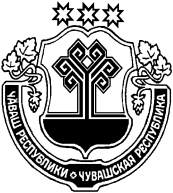 ЧУВАШСКАЯ РЕСПУБЛИКА ЦИВИЛЬСКИЙ      РАЙОНЧИРИЧКАССИ  ЯЛ АДМИНИСТРАЦИЕЙЫШĂНУ2021  сертме  уĕхĕн  16-мĕшĕ   № 28Чиричкасси ялĕАДМИНИСТРАЦИЯЧИРИЧКАСИНСКОГОСЕЛЬСКОГО ПОСЕЛЕНИЯПОСТАНОВЛЕНИЕ«16» июня 2021№ 28деревня  Чиричкасы